Итоги Всероссийского дистанционного логопедического конкурса «Осенний марафон ребусов» для обучающихся 5-8  классов с ОВЗ.Осень - это волшебное время года! Шуршащие листья под ногами, капли дождя, свежий воздух и сладкий шепот ветра вдохновляют нас. Листья переливаются яркими красками- оранжевые, красные, желтые и коричневые. Красота! Дни становятся короче, а ночи длиннее. На улице становится прохладно.    Осень - время сбора урожая. Овощи, фрукты, зерновые культуры созревают и становятся готовыми для сбора.  Некоторые животные готовятся к зимнему сну.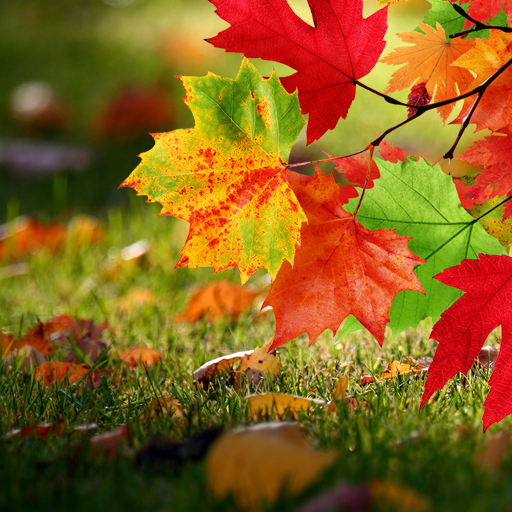 Какие ассоциации возникают у человека с приходом осени? У всех разные: разноцветные листья, холодный ветер, осенний дождь, богатый урожай, прохладная погода, школьная пора…Организаторами конкурса стали учителя-логопеды ГБОУ СО «Красноуральская школа». Ребусы были созданы обучающимися 8 класса «Красноуральской школы» через интернет-ресурс «Генератор ребусов» и представлены в виде картинок.Цель конкурса: активизация речевой деятельности обучающихся через популяризацию занимательных ребусов. Задачи:обогащать словарный запас и кругозор обучающихся по лексической теме «Осень» через решение ребусов;развивать любознательность, смекалку, сообразительность,  ассоциативное мышление, словарный запас, память, творческий потенциал обучающихся;совершенствовать умения, полученные на логопедических занятиях по темам: «Звук», «Буква», «Слово»;способствовать проявлению самостоятельности и активности у обучающихся;создать условия для повышения уровня ИКТ-компетенции обучающихся через использование Google Формы;приобщать семью обучающегося к использованию Google сервиса, совершенствовать культуру пользователя.Конкурс состоял  из 11 ребусов - загадок, ответы на которые заполнялись в Google Форме в режиме онлайн. По итогам конкурса жюри определило победителей в соответствии с набранными баллами.11 баллов – 1 место10,9  баллов – 2 место8,7 баллов – 3 место6 баллов и менее - участник       С 28 сентября по 15 октября 2023 года  в организационный комитет активно поступали заявки, ответы  участников.  	В конкурсе  приняли участие 102 обучающихся из 14 образовательных учреждений. Призовые места распределились следующим образом:1 место- 67 обучающихся;2 место-18 обучающийся;3 место- 16 обучающихся;Участники, получившие сертификаты - 1 человек.Самыми активными образовательными учреждениями стали:Казенное общеобразовательное учреждение Ханты-Мансийского автономного округа – Югры «Сургутская школа для обучающихся с ограниченными возможностями здоровья».Казенное общеобразовательное учреждение Воронежской области "Землянская школа - интернат для обучающихся с ограниченными возможностями здоровья".Государственное бюджетное общеобразовательное учреждение Свердловской области «Краснотурьинская школа-интернат, реализующая адаптированные основные общеобразовательные программы».МБОУ «Школа № 154 для обучающихся с ограниченными возможностями здоровья» г. Перми.ГБОУ СО «Красноуральская школа».МАОУ «Школа-интернат № 4 для обучающихся с ограниченными возможностями здоровья» г. Перми.ГБОУ СО «Нижнетагильская школа № 1».ГБОУ СО «Нижнетагильская школа-интернат №2».ГБОУ СО «ЕШИ для детей, нуждающихся в длительном лечении», г.Екатеринбург.МАОУ «СОШ № 30 имени 10-го гвардейского УДТК», г. Дегтярск.ГБОУ СО "Байкаловская школа-интернат", с. Байкалово.ГБОУ СО «Верхнесинячихинская школа-интернат», Алапаевский район.Большая вовлеченность детей для участия в конкурсе проявлена педагогами:Цапик Маргарита Алексеевна, педагог-организатор, Цыпуштанова Клавдия Степановна, учитель-логопед (МБОУ «Школа № 154 для обучающихся с ограниченными возможностями здоровья», г. Перми).Каргаполова Татьяна Геннадьевна, воспитатель, Носова Наталья Борисовна, учитель-логопед (МАОУ «Школа-интернат №4 для обучающихся с ОВЗ» г. Перми).Митрофанова Валерия Александровна, учитель-логопед (ГБОУ СО «Нижнетагильская школа № 1»).Бызова Ирина Владимировна, учитель-логопед (ГБОУ СО «Нижнетагильская школа-интернат №2»).Малашкина Ирина Андреевна, учитель-логопед (ГБОУ СО «Байкаловская Школа – интернат»).Красильникова Галина Валерьевна, учитель-логопед (МАОУ «СОШ № 30 имени 10-го гвардейского УДТК», г. Дегтярск).Зикратова Марина Александровна, учитель-логопед (ГБОУ СО «Верхнесинячихинская школа-интернат», Алапаевский район).Выражаем благодарность руководителям и учителям образовательных учреждений за активность и высокий уровень подготовки участников конкурса.Организационный комитет, учитель-логопед  Клюкина Светлана Николаевна.  